RIWAYAT HIDUP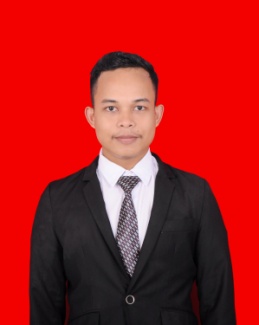 Mufti Syaifuddin, lahir di Kaluppang Kecamatan Duampanua Kabupaten Pinrang Provinsi Sulawesi Selatan pada tanggal 15 Agustus 1995. Anak kedua dari 6 bersaudara, dari pasangan Mattugangka dan Masita. Penulis mulai memasuki jenjang pendidikan Sekolah Dasar di SDN 48 Duampanua Kabupaten Pinrang pada tahun 2001 dan tamat pada tahun 2007. Pada tahun 2007 melanjutkan pendidikan di MTs DDI Kaluppang Kabupaten Pinrang dan tamat pada tahun 2010. Kemudian pada tahun 2010 melanjutkan pendidikan di MAN Pinrang dan tamat pada tahun 2013. Pada tahun 2013 penulis melanjutkan pendidikan di Uniersitas Negeri Makassar (UNM), Fakultas Ilmu Pendidikan, Jurusan Pendidikan Guru Sekolah Dasar (PGSD), Program strata 1 (S1) bertempat di UPP PGSD Makassar Fakultas Ilmu Pendidikan Universitas Negeri Makassar, melalui jalur SNMPTN.